Geologic time- Earth’s history is divided into time units that make up the _____________________________.Time units on the scale are based on__________________________________________________________________________________________________________________________________________________Example: ____________________, a type of index fossils that live during specific periods of time.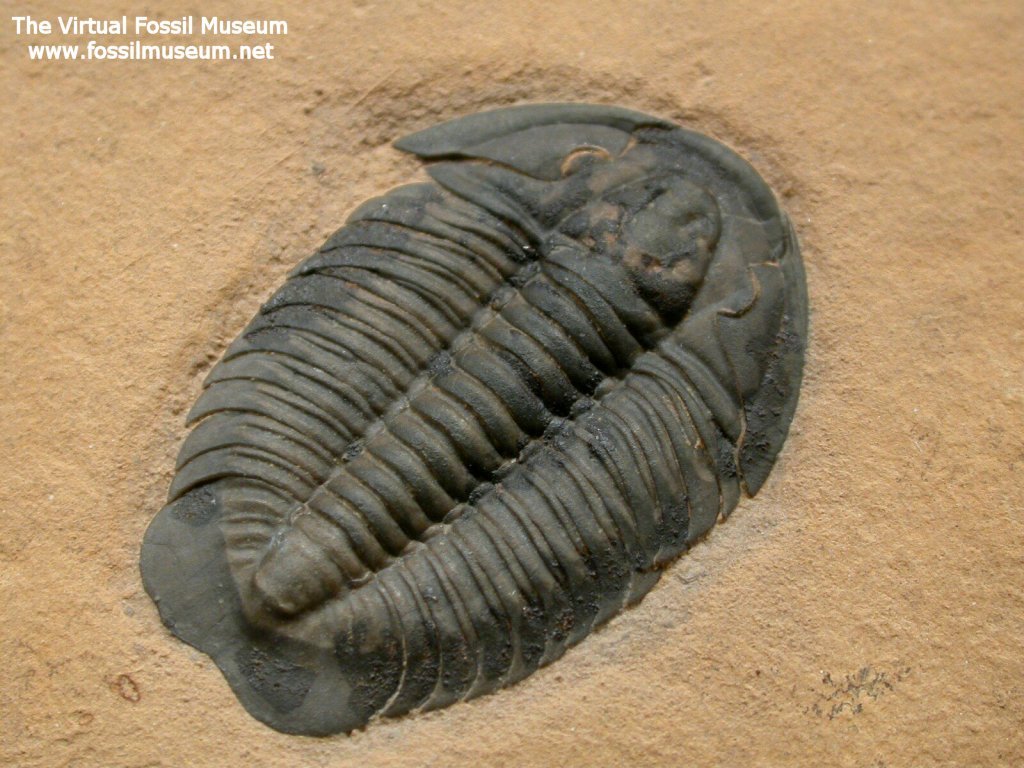                 When did they appear? 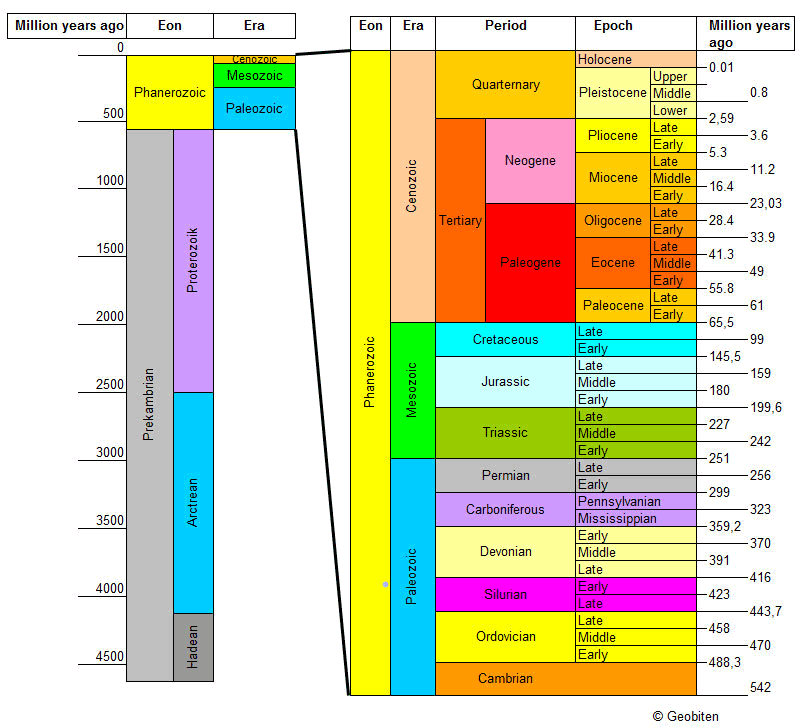                 When did they go extinct? Geologic time is divided into _____major subdivisions:Eons - __________________________________________________________________________________Eras - __________________________________________________________________________________Periods - ________________________________________________________________________________Epochs - ________________________________________________________________________________The fossil record indicates that species have _____________ and ____________ over time.Charles Darwin is responsible for proposing _________________________________________________.The ___________________________ explains how continents moving throughout time have influenced the environments of past organisms.Mass Extinction - periods in Earth's history when abnormally _____________________________________ _______________________________ simultaneously or within a limited time frame. The _________________________________ is marked by a Mass Extinction. The most severe occurred at the end of the ___________________ Era when 96% of all species perished.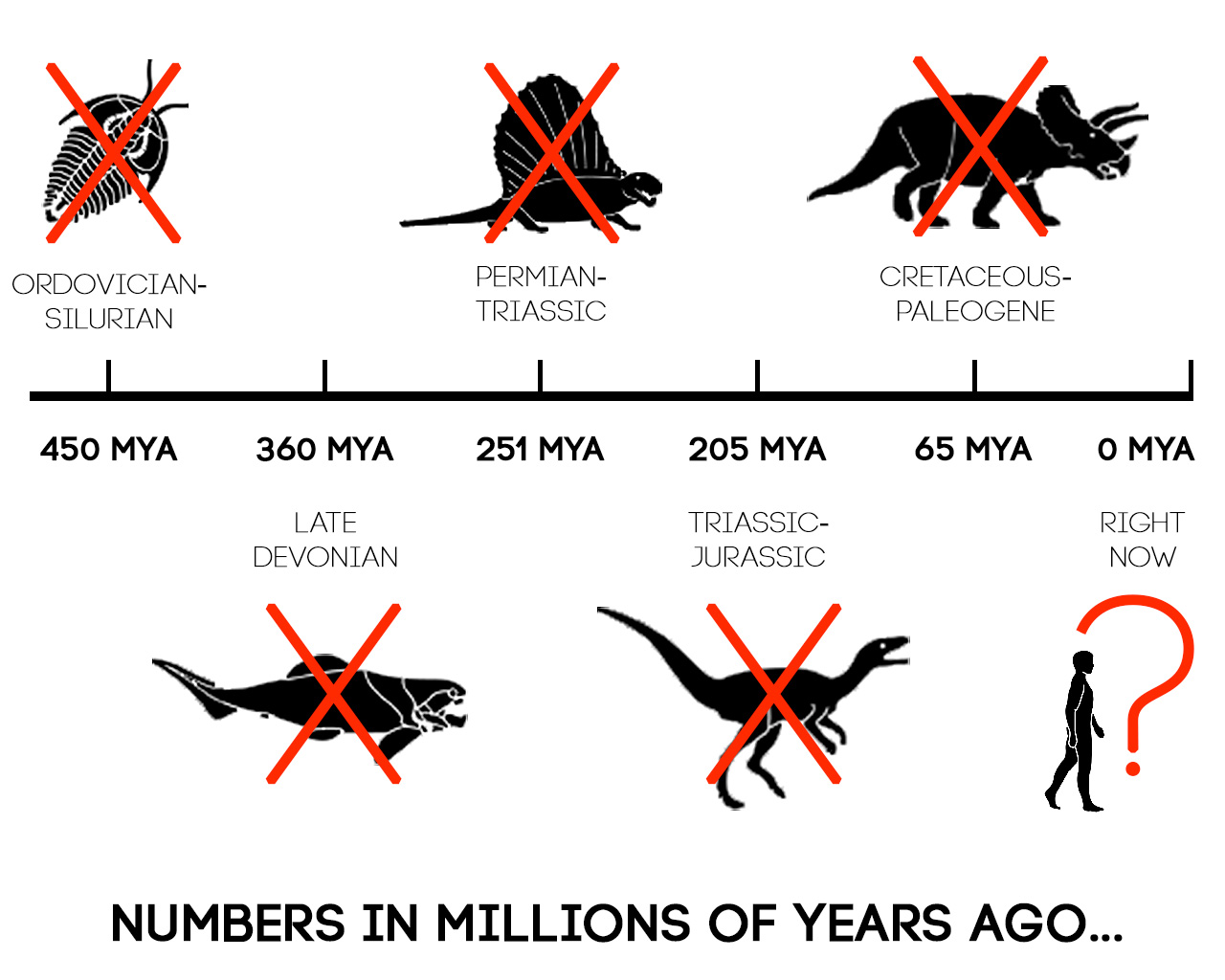 Major Events of the Geologic Time ScalePrecambrian Time 4 billion - 540 million years agoVery ______ fossils remain from this time.Many Precambrian rocks were deeply buried, causing the fossils in them to be changed by __________________________________________.Most Precambrian organisms lacked ___________________.Cyanobacteria are _______________________, one of the earliest life forms to appear.Paleozoic Era540 - 245 million years ago___________________________ with shells evolved in the warm, shallow seas.___________________________ evolved to survive in water and on land.________________ evolved from amphibians to survive farther from water.___________________________ caused mountains to form as ____________ comes together.Most marine species became extinct at the end of the Paleozoic Era.Mass Extinction = __________________________________________________________Mesozoic Era245 - 65 million years ago_______________ separated into continents and the climate became ________.____________________ dominate.___________ appear during the Jurassic Period.Small, mouse-like ____________________appear in the Triassic Period.________________________ appeared during the Cretaceous period.Due to extreme climate change from volcanic activity and meteors, the _______________die off.Mass Extinction = ___________________________The Cenozoic Era 65 million years ago - present dayMany __________________________ ranges formed.Colder climates; 3 Major ____________________ occur during this Era. ______________________ continued to evolve.Many species became ___________________ as the continents continued to separate.Fossils of homo sapiens (_______________) show their appearance about 400,000 years ago.